Технопарк (служебные машины)АртикулТоварФотографияЦена  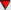 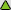 Ф167690167690 БРЕЛОК ТЕХНОПАРК 1:72, В АССОРТ. НА БЛИСТЕРЕ (РУСС. УП.) УП-12ШТ (12*3уп)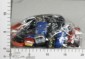 46.78 руб.
Категория*: 4Цена за штукуФ164472164472 БРЕЛОК ТЕХНОПАРК УРАЛ 1:72 НА БЛИСТЕРЕ (РУСС. УП.) УП-12ШТ в кор.12*3уп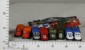 56.13 руб.
Категория*: 4Цена за штукуФ167680167680 БРЕЛОК ТЕХНОПАРК ГАЗЕЛЬ 1:72, В АССОРТ. НА БЛИСТЕРЕ (РУСС. УП.) УП-12ШТ (12*3уп)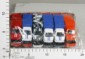 56.13 руб.
Категория*: 4Цена за штукуФ167681167681 БРЕЛОК ТЕХНОПАРК КАМАЗ 1:72, СЪЕМНЫЙ ТЕНТ, В АСС. НА БЛИСТЕРЕ (РУСС. УП.) УП-12ШТ (12*3уп)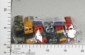 56.13 руб.
Категория*: 4Цена за штукуФ165906165906 МАШИНА ТЕХНОПАРК МЕТАЛЛ. ГАЗ 66 1:72 В ДИСПЛЕЕ (РУСС. УП.) УП-12ШТ в кор.5*8уп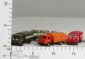 57.98 руб.
Категория*: 4Цена за штукуФ167692167692 МАШ.ТЕХНОПАРК МЕТАЛЛ. 1:72, В АССОРТ. В РУСС. ДИСПЛЕЕ УП-12ШТ (5*8уп)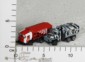 57.98 руб.
Категория*: 4Цена за штукуФ167685167685 МАШ.ТЕХНОПАРК МЕТАЛЛ. КАМАЗ 1:72, СЪЕМНЫЙ ТЕНТ, В АССОРТ. В ДИСПЛЕЕ УП-12ШТ (5*8уп)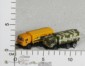 57.98 руб.
Категория*: 4Цена за штукуФ165905165905 БРЕЛОК ТЕХНОПАРК ГАЗ 66 1:72 НА БЛИСТЕРЕ (РУСС. УП.) УП-12ШТ в кор.12*3уп шт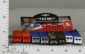 60.96 руб.
Категория*: 4Цена за штукуФ167689167689 МАШ.ТЕХНОПАРК МЕТАЛЛ. КАМАЗ 1:72, СЪЕМНЫЙ ТЕНТ, В АСС.НА БЛИСТЕРЕ (РУСС. УП.)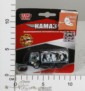 60.96 руб.
Категория*: 4Цена за штукуФ167693167693 МАШ.ТЕХНОПАРК ГАЗ 66/УРАЛ/КАМАЗ 1:72, В АСС.НА БЛИСТЕРЕ (РУСС. УП.) (2*144шт)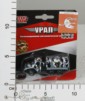 60.96 руб.
Категория*: 4Цена за штукуФ167686167686 МАШ.ТЕХНОПАРК МЕТАЛЛ. УРАЛ 1:72, В АССОРТ. НА КАРТ. (РУСС. УП.) (2*144шт)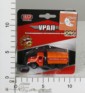 63.17 руб.
Категория*: 4Цена за штукуФ167687167687 МАШ.ТЕХНОПАРК МЕТАЛЛ. ГАЗ 66 1:72, В АССОРТ. НА КАРТ. (РУСС. УП.) (2*144шт) CT10-151(G)-BLC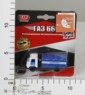 63.17 руб.
Категория*: 4Цена за штукуФ173829173829 МАШ.ТЕХНОПАРК МЕТАЛЛ. ВОЕННАЯ В АССОРТ. В РУСС. ДИСПЛЕЕ УП-36ШТ. (2*4уп)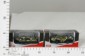 68.54 руб.
Категория*: 4Цена за штукуФ173827173827 МАШ.ТЕХНОПАРК МЕТАЛЛ. СТРОЙКА В АССОРТ. 1:72 В РУСС. ДИСПЛЕЕ УП-36ШТ. (2*4уп)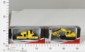 74.03 руб.
Категория*: 4Цена за штукуФ167706167706 МАШ.ТЕХНОПАРК МЕТАЛЛ. ИНЕРЦ. ГАЗ 3307, ОТКРЫВ. ДВЕРИ В ДИСПЛЕЕ УП-8ШТ (2*6уп)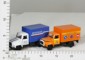 129.28 руб.
Категория*: 4Цена за штукуФ111206111206 УАЗ HUNTER ТЕХНОПАРК МЕТАЛЛ.ИНЕРЦ.СКОРАЯ ПОМОЩЬ С СИРЕНОЙ И МИГАЛКАМИ 31514-3 В КОР.(2*48шт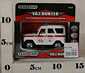 132.54 руб.
Категория*: 4Цена за штукуФ111202111202 УАЗ HUNTER ТЕХНОПАРК МЕТАЛЛ ИНЕРЦ АВАРИЙНЫЙ С СИРЕНОЙ И МИГАЛКАМИ 31514-4 В КОР. (2*48шт)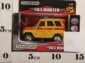 132.54 руб.
Категория*: 4Цена за штукуФ137423137423 УАЗ ТЕХНОПАРК МЕТАЛ.ИНЕРЦ.СТАРАЯ МИЛИЦИЯ С СИРЕНОЙ И МИГАЛКАМИ, ОТКР. ДВЕРИ В КОР.(2*48шт)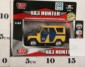 132.54 руб.
Категория*: 4Цена за штукуФ111205111205 УАЗ HUNTER ТЕХНОПАРК МЕТАЛЛ ИНЕРЦ ПОЖАРНАЯ С СИРЕНОЙ И МИГАЛКАМИ 31514-1 В КОР. (2*48шт)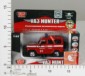 132.54 руб.
Категория*: 4Цена за штукуФ9542495424 ГАЗЕЛЬТЕХНОПАРКМЕТАЛ.ИНЕРЦ. АВАРИЙНАЯ СЛУЖБА 1:36 ОТКРЫВ.ДВЕРИ И КАПОТ 3302-5R В КОР.в кор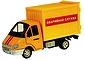 146.40 руб.
Категория*: 4Цена за штукуФ123584123584 МАШ.ТЕХНОПАРК МЕТАЛ.ИНЕРЦ.1:43 ИНКАССАЦИЯ, ОТКР.ДВЕРИ. СВЕТ+ЗВУК В КОР.(2*24шт) CT-1232WB-C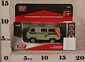 156.67 руб.
Категория*: 4Цена за штукуФ149824149824 МОТОЦИКЛ ТЕХНОПАРК МЕТАЛЛ. ИНЕРЦ. ОМОН С ФИГУРКОЙ В КОР. в кор.2*24шт CT-1247-7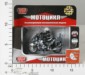 157.39 руб.
Категория*: 4Цена за штукуФ144875144875 МОТОЦИКЛ ТЕХНОПАРК МЕТАЛЛ. ИНЕРЦ. СВЕТ+ЗВУК В РУСС. КОР. в кор.2*24шт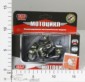 157.39 руб.
Категория*: 4Цена за штукуФ149822149822 МОТОЦИКЛ ТЕХНОПАРК МЕТАЛЛ. ИНЕРЦ. АВАРИЙНАЯ СЛУЖБА С ФИГУРКОЙ В КОР. в кор.2*24шт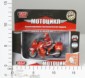 157.39 руб.
Категория*: 4Цена за штукуФ109603109603 МАШИНАТЕХНОПАРКМЕТАЛЛ УРАЛ ГРАД ВОЕННЫЙ, ОТКРЫВ.ДВЕРИ, СВЕТ+ЗВУК, КОР.(2*24шт) СТ-1054М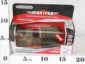 161.12 руб.
Категория*: 4Цена за штукуФ129348129348 МАШ.ТЕХНОПАРК МЕТАЛ.ИНЕРЦ.ВОЕН.КОМЕНДАТУРА СВЕТ+ЗВУК, ОТКР.ДВЕРИ В РУС.КОР.(2*24шт)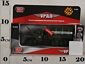 161.12 руб.
Категория*: 4Цена за штукуФ125794125794 МАШ.ТЕХНОПАРК МЕТАЛЛ.ИНЕРЦ.УРАЛ ГРАД, СЕРЫЙ КАМУФЛЯЖ, СВЕТ+ЗВУК 1:43 В/К. в кор.2*24шт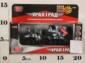 161.12 руб.
Категория*: 4Цена за штукуФ125797125797 МАШ.ТЕХНОПАРК МЕТАЛЛ. ИНЕРЦ. УРАЛ ТЕНТ, ВООРУЖЕННЫЕ СИЛЫ, СВЕТ+ЗВУК 1:43 В КОР. (2*24шт)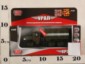 161.12 руб.
Категория*: 4Цена за штукуФ105330105330 ГАЗЕЛЬ ТЕХНОПАРК МЕТАЛЛ.ИНЕРЦ.ВОЕННАЯ 1:43 ОТКРЫВ.ДВЕРИ 3302-7 В КОР. (2*24шт) GAZKUNG07-R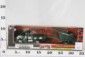 161.28 руб.
Категория*: 4Цена за штукуФ154472154472 МАШИНА ТЕХНОПАРК МЕТАЛЛ. ИНЕРЦ. УРАЛ ТЕНТ ВОЕННАЯ/ПОЖАРНАЯ/МИЛИЦИЯ В ДИСПЛ.УП-8ШТ(2*6уп)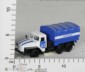 161.60 руб.
Категория*: 4Цена за штукуАртикулТоварФотографияЦена  Ф154918154918 МАШИНА ТЕХНОПАРК МЕТАЛЛ. ИНЕРЦ. ЗИЛ 131 ОТКРЫВ. ДВЕРИ И КАПОТ В ДИСПЛЕЕ УП-8ШТ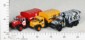 163.74 руб.
Категория*: 4Цена за штукуФ154029154029 МАШ.ТЕХНОПАРК МЕТАЛЛ. ИНЕРЦ. ГАЗ 3307 ИГРУШКИ, СВЕТ+ЗВУК, ОТКРЫВ. ДВЕРИ В КОР.CT10-055-6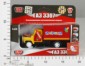 179.02 руб.
Категория*: 4Цена за штукуФ154473154473 МАШИНА ТЕХНОПАРК МЕТАЛЛ. ИНЕРЦ. УРАЛ САМОСВАЛ, В АССОРТ. В РУСС. ДИСПЛЕЕ УП-8ШТ(2*6уп)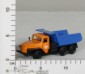 179.57 руб.
Категория*: 4Цена за штукуФ109353109353 МАШ.ТЕХНОПАРК МЕТ.ИНЕРЦ.КАМАЗ АВАРИЙНАЯ ТЕХПОМОЩЬ,3303 ,ОТКИДН.КАБИНА,В КОР.(24ШТ.) KAMAZ-0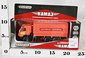 181.76 руб.
Категория*: 4Цена за штукуФ109352109352 МАШ.ТЕХНОПАРК МЕТАЛ.ИНЕРЦ.КАМАЗ 1:43 3303 ,ОТКИДН.КАБИНА,СЪЕМН.ТЕНТ,В КОР.(24ШТ.) KAMAZ-01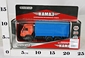 181.76 руб.
Категория*: 4Цена за штукуФ116495116495 МАШ.ТЕХНОПАРК МЕТ.ИНЕРЦ.КАМАЗ ЭКСПЕДИЦИЯ,ОТК.КАБИНА,СЪЕМН.ТЕНТ В КОР.(24ШТ.) KAMAZ-10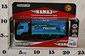 181.76 руб.
Категория*: 4Цена за штукуФ123575123575 МАШ.ТЕХНОПАРК МЕТАЛ.ИНЕРЦ.1:43 МИЛИЦИЯ БЕЛАЯ, ОТКР.ДВЕРИ, СВЕТ+ЗВУК КОР.(2*24шт)CT-1232WB-G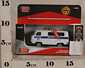 188.00 руб.
Категория*: 4Цена за штукуФ123577123577 МАШ.ТЕХНОПАРК МЕТАЛ.ИНЕРЦ.1:43 МИЛИЦИЯ СЕРЕБР.ОТКР.ДВЕРИ, СВЕТ+ЗВУК КОР (2*24шт)CT-1232WB-I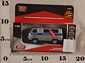 188.00 руб.
Категория*: 4Цена за штукуФ123578123578 МАШ.ТЕХНОПАРК МЕТАЛ.ИНЕРЦ.1:43 ДПС СЕРЕБР.,ОТКР.ДВЕРИ, СВЕТ+ЗВУК В/К (2*24шт) CT-1232WB-J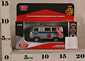 188.00 руб.
Категория*: 4Цена за штукуФ123579123579 МАШ.ТЕХНОПАРК МЕТАЛ.ИНЕРЦ.1:43 МИЛИЦИЯ СТАРАЯ, ОТКР.ДВЕРИ СВЕТ+ЗВУК КОР.(2*24шт)CT-1232WB-K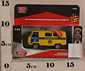 188.00 руб.
Категория*: 4Цена за штукуФ123581123581 МАШ.ТЕХНОПАРК МЕТАЛ.ИНЕРЦ.1:43 СКОРАЯ ПОМОЩЬ,ОТКР.ДВЕРИ, СВЕТ+ЗВУК В КОР.(2*2шт)CT-1232WB-P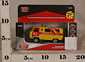 188.00 руб.
Категория*: 4Цена за штукуФ123582123582 МАШ.ТЕХНОПАРК МЕТАЛ.ИНЕРЦ.АВАРИЙНАЯ СЛУЖБА, ОТКРЫВ ДВЕРИ, СВЕТ+ЗВУК В КОР в кор.2*24шт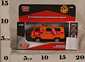 188.00 руб.
Категория*: 4Цена за штукуФ123587123587 МАШ.ТЕХНОПАРК МЕТАЛЛ.ИНЕРЦ.1:43 МЧС БЕЖЕВАЯ,ОТКРЫВ.ДВЕРИ,СВЕТ+ЗВУК В КОР. в кор.2*24шт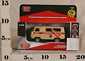 188.00 руб.
Категория*: 4Цена за штукуФ123589123589 МАШ.ТЕХНОПАРК МЕТАЛЛ.ИНЕРЦ.1:43 ПОЖАРНАЯ ОХРАНА ОТКРЫВ.ДВЕРИ, СВЕТ+ЗВУК В КОР в кор.2*24шт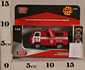 188.00 руб.
Категория*: 4Цена за штукуФ159161159161 МАШИНА ТЕХНОПАРК МЕТАЛЛ. ИНЕРЦ. УАЗ 3303 МИЛИЦИЯ, СВЕТ+ЗВУК В РУСС. КОР.CT10-107-2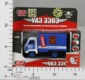 188.00 руб.
Категория*: 4Цена за штукуФ159162159162 МАШИНА ТЕХНОПАРК МЕТАЛЛ. ИНЕРЦ. УАЗ 3303 ИГРУШКИ, СВЕТ+ЗВУК В РУСС. КОР.CT10-107-3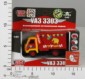 188.00 руб.
Категория*: 4Цена за штукуФ172726172726 МАШ.ТЕХНОПАРК МЕТАЛЛ. ИНЕРЦ. ГАЗ 3307 ИГРУШКИ, 1:43 В РУСС. КОР. в кор.2*24шт CT10-055-6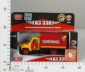 198.32 руб.
Категория*: 4Цена за штукуФ111203111203 УАЗ HUNTER ТЕХНОПАРК МЕТАЛЛ ИНЕРЦ ВОЕННАЯ С СИРЕНОЙ И МИГАЛКАМИ 31514-5 В КОР. (2*48шт)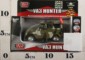 198.80 руб.
Категория*: 4Цена за штукуФ135815135815 УАЗ ТЕХНОПАРК МЕТАЛЛ ИНЕРЦ. ОМОН С СИРЕНОЙ И МИГАЛК.,ОТКРЫВ.ДВЕРИ И БАГАЖНИК В/К в кор.2*48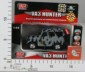 198.80 руб.
Категория*: 4Цена за штукуФ144715144715 МАШИНА ТЕХНОПАРК МЕТАЛЛ. ИНЕРЦ. ГАЗ 66 ПОЧТА РОССИИ, СВЕТ+ЗВУК В РУСС. КОР.(2*24шт)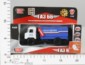 201.41 руб.
Категория*: 4Цена за штукуФ144716144716 МАШИНА ТЕХНОПАРК МЕТАЛЛ. ИНЕРЦ. ГАЗ 66 МИЛИЦИЯ, СВЕТ+ЗВУК В РУСС. КОР.(2*24шт) CT-1299-12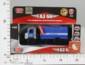 201.41 руб.
Категория*: 4Цена за штукуФ154254154254 МАШИНА ТЕХНОПАРК МЕТАЛЛ. ИНЕРЦ. УРАЛ СНЕГОУБОРЩИК, ОТКРЫВ. ДВЕРИ, КАПОТ В КОР.(2*24шт)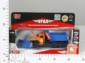 201.41 руб.
Категория*: 4Цена за штукуФ145795145795 МАШИНА ТЕХНОПАРК МЕТАЛЛ. ИНЕРЦ. ЗИЛ 131 МИЛИЦИЯ ДПС, СВЕТ+ЗВУК, ОТКРЫВ. ДВЕРИ В КОР.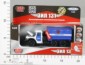 201.41 руб.
Категория*: 4Цена за штукуФ153956153956 МАШИНА ТЕХНОПАРК МЕТАЛЛ. ИНЕРЦ. ЗИЛ 130 ПРОДУКТЫ, СВЕТ+ЗВУК В РУСС. КОР CT10-057-1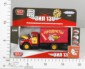 201.41 руб.
Категория*: 4Цена за штукуФ144719144719 МАШИНА ТЕХНОПАРК МЕТАЛЛ. ИНЕРЦ. ГАЗ 66 ООН, СВЕТ+ЗВУК В РУСС. КОР.CT-1299-17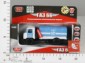 201.41 руб.
Категория*: 4Цена за штукуФ173064173064 МАШИНА ТЕХНОПАРК МЕТАЛЛ. ИНЕРЦ. ЗИЛ 130 ПОЛИЦИЯ, ОТКР.ДВЕРИ И КАПОТ В РУС.КОР. в кор.2*24шт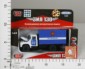 202.00 руб.
Категория*: 4Цена за штукуФ173068173068 МАШ.ТЕХНОПАРК МЕТАЛЛ. ИНЕРЦ. ЗИЛ 130 ПРОДУКТЫ, ОТКРЫВ. ДВЕРИ И КАПОТ В РУСС.КОР. (2*24шт)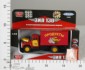 202.00 руб.
Категория*: 4Цена за штукуФ144738144738 МАШИНА ТЕХНОПАРК МЕТАЛЛ. ИНЕРЦ. ГАЗЕЛЬ МИЛИЦИЯ 1:43 СВЕТ+ЗВУК В КОР.CT-1276-14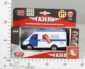 204.93 руб.
Категория*: 4Цена за штукуФ144730144730 МАШ. ТЕХНОПАРК МЕТАЛЛ. ИНЕРЦ. ГАЗЕЛЬ ИНКАССАЦИЯ 1:43 СВЕТ+ЗВУК В КОР. в кор.2*24шт.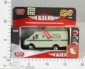 204.93 руб.
Категория*: 4Цена за штукуФ145831145831 МАШИНА ТЕХНОПАРК МЕТАЛЛ. ИНЕРЦ. ГАЗЕЛЬ РЕАНИМАЦИЯ/ОМОН/ПОЖРНАЯ В ДИСПЛЕЕ УП-8ШТ в кор.2*6уп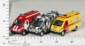 206.10 руб.
Категория*: 4Цена за штукуАртикулТоварФотографияЦена  Ф174660174660 МАШ.ТЕХНОПАРК МЕТАЛЛ. ИНЕРЦ. ЗИЛ 130 ОТКРЫВ. ДВЕРИ И КАПОТ В РУСС.КОР.в кор.2*24шт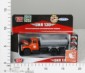 207.46 руб.
Категория*: 4Цена за штукуФ172723172723 МАШ.ТЕХНОПАРК МЕТАЛЛ. ИНЕРЦ. ГАЗ 3307 ПРОДУКТЫ, 1:43 В РУСС. КОР. в кор.2*24шт CT10-055-1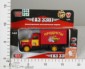 209.30 руб.
Категория*: 4Цена за штукуФ172725172725 МАШ.ТЕХНОПАРК МЕТАЛЛ. ИНЕРЦ. ГАЗ 3307 ПОЛИЦИЯ, 1:43 В РУСС. КОР. в кор.2*24шт CT10-055-22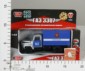 209.30 руб.
Категория*: 4Цена за штукуФ172727172727 МАШ.ТЕХНОПАРК МЕТАЛЛ. ИНЕРЦ. ГАЗ 3307 ПОЧТА, 1:43 В РУСС.КОР. (2*24шт) CT10-055-8 (NO IC)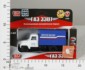 209.30 руб.
Категория*: 4Цена за штукуФ159164159164 МАШИНА ТЕХНОПАРК МЕТАЛЛ. ИНЕРЦ. УАЗ 3303 МИЛИЦИЯ СЕРЕБРО, СВЕТ+ЗВУК В РУСС. КОР.CT10-107-9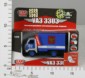 209.78 руб.
Категория*: 4Цена за штукуФ159241159241 МАШИНА ТЕХНОПАРК МЕТАЛЛ. ИНЕРЦ. LADA 2110 ИГРУШКИ, СВЕТ+ЗВУК В РУСС. КОР. в кор.2*24шт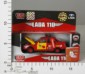 212.48 руб.
Категория*: 4Цена за штукуФ161567161567 МАШИНА ТЕХНОПАРК МЕТАЛЛ. ИНЕРЦ. LADA 2110 СЕРЕБ. МИЛИЦИЯ, СВЕТ+ЗВУК В РУСС. КОР. в кор.2*24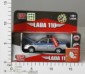 212.48 руб.
Категория*: 4Цена за штукуФ159240159240 МАШИНА ТЕХНОПАРК МЕТАЛЛ. ИНЕРЦ. LADA 2110 МИЛИЦИЯ, СВЕТ+ЗВУК В РУСС. КОР. в кор.2*24шт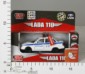 212.48 руб.
Категория*: 4Цена за штукуФ159172159172 МАШИНА ТЕХНОПАРК МЕТАЛЛ. ИНЕРЦ. LADA 2110 СПЕЦНАЗ, СВЕТ+ЗВУК В РУСС. КОР. в кор.2*24шт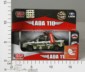 212.48 руб.
Категория*: 4Цена за штукуФ159170159170 МАШ.ТЕХНОПАРК МЕТАЛЛ. ИНЕРЦ. LADA 2110 ТАКСИ, СВЕТ+ЗВУК, ОТКРЫВ. ДВЕРИ В РУСС. КОР (2*24шт)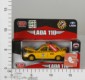 212.48 руб.
Категория*: 4Цена за штукуФ159171159171 МАШ.ТЕХНОПАРК МЕТАЛЛ.ИНЕРЦ. LADA 2110 ПОЖАРНАЯ СЛУЖБА, СВЕТ+ЗВУК В РУСС.КОР. (2*24шт)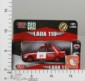 212.48 руб.
Категория*: 4Цена за штукуФ174670174670 МАШИНА ТЕХНОПАРК МЕТАЛЛ. ИНЕРЦ.ЗИЛ БЫЧОК, ОТКРЫВ.ДВЕРИ В РУСС.КОР. в кор.2*24шт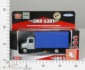 214.51 руб.
Категория*: 4Цена за штукуФ174672174672 МАШИНА ТЕХНОПАРК МЕТАЛЛ. ИНЕРЦ.ЗИЛ БЫЧОК, ОТКРЫВ.ДВЕРИ В РУСС.КОР. в кор.2*24шт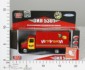 214.51 руб.
Категория*: 4Цена за штукуФ174680174680 МАШ.ТЕХНОПАРК МЕТАЛЛ. ИНЕРЦ. ЗИЛ БЫЧОК ОТКРЫВ. ДВЕРИ В РУСС.КОР.в кор.2*24шт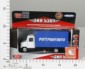 214.51 руб.
Категория*: 4Цена за штукуФ174676174676 МАШ.ТЕХНОПАРК МЕТАЛЛ. ИНЕРЦ. ЗИЛ БЫЧОК ОТКРЫВ. ДВЕРИ В РУСС.КОР.в кор.2*24шт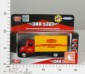 214.51 руб.
Категория*: 4Цена за штукуФ174668174668 МАШИНА ТЕХНОПАРК МЕТАЛЛ. ИНЕРЦ.ЗИЛ БЫЧОК, ОТКРЫВ.ДВЕРИ В РУСС.КОР. в кор.2*24шт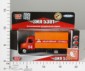 214.51 руб.
Категория*: 4Цена за штукуФ174674174674 МАШ.ТЕХНОПАРК МЕТАЛЛ. ИНЕРЦ. ЗИЛ БЫЧОК ОТКРЫВ. ДВЕРИ В РУСС.КОР.в кор.2*24шт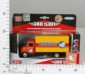 214.51 руб.
Категория*: 4Цена за штукуФ174678174678 МАШ.ТЕХНОПАРК МЕТАЛЛ. ИНЕРЦ. ЗИЛ БЫЧОК ОТКРЫВ. ДВЕРИ В РУСС.КОР.в кор.2*24шт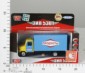 214.51 руб.
Категория*: 4Цена за штукуФ162307162037 МАШИНА ТЕХНОПАРК МЕТАЛЛ. ИНЕРЦ. ГАЗ 66 БУДКА, В АССОРТ. 1:43 В ДИСПЛЕЕ УП-8ШТ в кор.2*6уп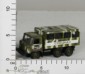 214.83 руб.
Категория*: 4Цена за штукуФ128739128739 ГАЗЕЛЬ ТЕХНОПАРК МЕТАЛЛ ИНЕРЦ. СЛУЖБА АЭРОПОРТ, ОТКРЫВ ДВЕРИ И КАПОТ 3302-21 В КОР.(48шт)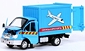 219.58 руб.
Категория*: 4Цена за штукуФ144722144722 МАШИНА ТЕХНОПАРК МЕТАЛЛ. ИНЕРЦ. ГАЗ 66 СПЕЦНАЗ, СВЕТ+ЗВУК, В РУСС. КОР.(2*24шт) CT-1299-21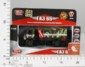 223.78 руб.
Категория*: 4Цена за штукуФ162314162314 МАШИНА ТЕХНОПАРК МЕТАЛЛ. ИНЕРЦ.ГАЗ 66 КРАН В АСС,ОТКРЫВ.ДВЕРИ В ДИСПЛЕЕ УП-8ШТ в кор 2*6уп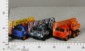 223.78 руб.
Категория*: 4Цена за штукуФ162308162308 МАШ.ТЕХНОПАРК МЕТАЛЛ. ИНЕРЦ. ГАЗ 66 САМОСВАЛ 1:43, СВЕТ+ЗВУК, ОТКРЫВ. ДВЕРИ В КОР.(2*24ш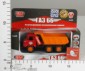 223.78 руб.
Категория*: 4Цена за штукуФ174659174659 МАШ.ТЕХНОПАРК МЕТАЛЛ. ИНЕРЦ. ЗИЛ 130, СВЕТ+ЗВУК, ОТКРЫВ. ДВЕРИ В РУСС.КОР.в кор.2*24шт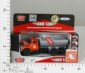 237.62 руб.
Категория*: 4Цена за штукуФ144876144876 МОТОЦИКЛ МИЛИЦИЯ ТЕХНОПАРК С ЛЮЛЬКОЙ МЕТАЛЛ. ИНЕРЦ. СВЕТ+ЗВУК В РУСС. КОР. в кор.2*24шт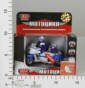 238.19 руб.
Категория*: 4Цена за штукуФ104942104942 МАШ.ТЕХНОПАРК МЕТАЛ ИНЕРЦ. АВТОБУС С РЕЗИН.ГАРМОШКОЙ ОТКР.ДВЕРИ В РУС.КОР. (2*24шт) CT-1055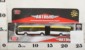 238.83 руб.
Категория*: 4Цена за штукуФ105217105217 УАЗ HUNTER ТЕХНОПАРК МЕТАЛЛ ИНЕРЦ СЛУЖЕБНЫЙ С СИРЕНОЙ И МИГАЛКАМИ В КОР. в кор.2*48шт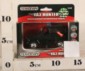 240.37 руб.
Категория*: 4Цена за штукуФ124802124802 МАШТЕХНОПАРК МЕТАЛ.ИНЕРЦ.УРАЛ БУДКА АВАРИЙН.СЛУЖБА СВЕТ+ЗВУК В КОР. (2*24шт) CT-1054-CAB-А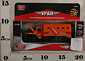 241.68 руб.
Категория*: 4Цена за штукуФ124803124803 МАШ.ТЕХНОПАРК МЕТАЛ.ИНЕРЦ.УРАЛ БУДКА МИЛИЦИЯ СВЕТ+ЗВУК В КОР. (2*24шт.) CT-1054-CAB-B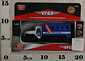 241.68 руб.
Категория*: 4Цена за штукуФ125804125804 МАШ.ТЕХНОПАРК МЕТАЛ.ИНЕРЦ.УРАЛ ТЕНТ, СТАРАЯ МИЛИЦИЯ, СВЕТ+ЗВУК 1:43 В КОР. (2*24шт)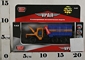 241.68 руб.
Категория*: 4Цена за штукуАртикулТоварФотографияЦена  Ф125805125805 МАШ.ТЕХНОПАРК МЕТАЛЛ. ИНЕРЦ. УРАЛ БУДКА, ПОЧТА РОССИИ, СВЕТ+ЗВУК 1:43 В/К в кор.2*24шт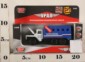 241.68 руб.
Категория*: 4Цена за штукуФ125820125820 МАШ.ТЕХНОПАРК МЕТАЛЛ. ИНЕРЦ УРАЛ ТЕНТ, ПОЧТА РОССИИ СВЕТ+ЗВУК 1:43 В КОР в кор.2*24шт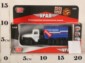 241.68 руб.
Категория*: 4Цена за штукуФ153961153961 МАШИНА ТЕХНОПАРК МЕТАЛЛ. ИНЕРЦ. ЗИЛ 130 ХЛЕБ, СВЕТ+ЗВУК, ОТКРЫВ. ДВЕРИ В РУСС. КОР.(2*24шт)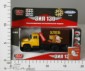 241.68 руб.
Категория*: 4Цена за штукуФ154256154256 МАШИНА ТЕХНОПАРК МЕТАЛЛ. ИНЕРЦ. УРАЛ АВАРИЙНАЯ СЛУЖБА, СВЕТ+ЗВУК, РУССИФИЦ. В РУСС. КОР.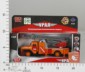 241.68 руб.
Категория*: 4Цена за штукуФ157869157869 МАШИНА ТЕХНОПАРК МЕТАЛЛ. КРАЗ МИЛИЦИЯ, ОТКРЫВ. ДВЕРИ, СВЕТ+ЗВУК В РУСС. КОР CT10-094-2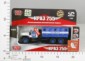 241.68 руб.
Категория*: 4Цена за штукуФ111204111204 УАЗ HUNTER ТЕХНОПАРК МЕТАЛЛ ИНЕРЦ МИЛИЦИЯ С СИРЕНОЙ И МИГАЛКАМИ 31514-2 В КОР. (2*48шт)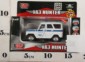 243.10 руб.
Категория*: 4Цена за штукуФ135814135814 УАЗ ТЕХНОПАРК МЕТАЛЛ ИНЕРЦ. ИНКАССАЦИЯ С СИРЕН, И МИГАЛ, ОТКР. ДВЕРИ 31514-16 В КОР.(2*48шт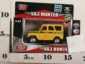 243.10 руб.
Категория*: 4Цена за штукуФ174665174665 МАШ.ТЕХНОПАРК МЕТАЛЛ. ИНЕРЦ. ЗИЛ 130,СВЕТ+ЗВУК, ОТКРЫВ. ДВЕРИ В ДИСПЛЕЕ УП-8ШТ в кор.2*6уп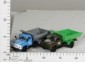 243.10 руб.
Категория*: 4Цена за штукуФ144743144743 МАШИНА ТЕХНОПАРК МЕТАЛЛ. ИНЕРЦ. ГАЗЕЛЬ ОМОН 1:43 СВЕТ+ЗВУК В РУСС. КОР. (2*24шт) CT-1276-19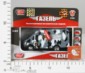 245.90 руб.
Категория*: 4Цена за штукуФ144731144731 МАШИНА ТЕХНОПАРК МЕТАЛЛ. ИНЕРЦ. ГАЗЕЛЬ МЧС ОПЕРАТИВНЫЙ ШТАБ 1:43 СВЕТ+ЗВУК В КОР. (2*24шт.)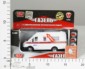 245.90 руб.
Категория*: 4Цена за штукуФ144727144727 МАШИНА ТЕХНОПАРК МЕТАЛЛ.ИНЕРЦ.ГАЗЕЛЬ СКОРАЯ ПОМОЩЬ 1:43 СВЕТ+ЗВУК, В РУС.КОР.(2*24шт)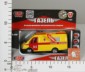 245.90 руб.
Категория*: 4Цена за штукуФ159131159131 МАШ.ТЕХНОПАРК МЕТАЛЛ. ИНЕРЦ. СНЕГОУБОРЩИК, СВЕТ+ЗВУК, ЦВЕТ В АССОРТ. В РУСС. КОР.(2*24шт)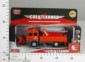 247.17 руб.
Категория*: 4Цена за штукуФ174663174663 МАШ.ТЕХНОПАРК МЕТАЛЛ. ИНЕРЦ. ЗИЛ 130, СВЕТ+ЗВУК, ОТКРЫВ. ДВЕРИ В РУСС.КОР.в кор.2*24шт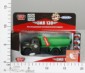 250.42 руб.
Категория*: 4Цена за штукуФ153270153270 ГАЗЕЛЬ ТЕНТ ТЕХНОПАРК МЕТАЛЛ ИНЕРЦ. МИЛИЦИЯ СЕРЕБРО,ОТКРЫВ.ДВЕРИ 3302A-29 В КОР GAZTENT29-R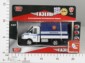 254.08 руб.
Категория*: 4Цена за штукуФ152874152874 ГАЗЕЛЬ ТЕНТ ТЕХНОПАРК МЕТАЛЛ. ИНЕРЦ. АВАРИЙНАЯ, ОТКРЫВ. ДВЕРИ И КАПОТ В КОР. в кор.48шт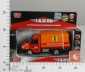 254.08 руб.
Категория*: 4Цена за штукуФ175432175432 МАШ.ТЕХНОПАРК МЕТАЛЛ. ИНЕРЦ. ЗИЛ БЫЧОК СВЕТ+ЗВУК, ОТКРЫВ. ДВЕРИ В ДИСПЛЕЕ УП-8ШТ в кор.2*6у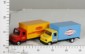 254.74 руб.
Категория*: 4Цена за штукуФ116491116491 МАШ.ТЕХНОПАРК МЕТ.ИНЕРЦ.КАМАЗ МИЛИЦИЯ В КОР.(24ШТ.)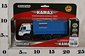 254.99 руб.
Категория*: 4Цена за штукуФ116493116493 МАШ.ТЕХНОПАРК МЕТ.ИНЕРЦ.КАМАЗ ПОЖАРНЫЙ,ОТК.КАБИНА,СЪЕМН.ТЕНТ В КОР.(24ШТ.) KAMAZ-07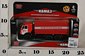 254.99 руб.
Категория*: 4Цена за штукуФ120797120797 МАШ.ТЕХНОПАРК МЕТАЛ.ИНЕРЦ.КАМАЗ В КОР.(24ШТ.) КАМАZ-13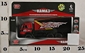 254.99 руб.
Категория*: 4Цена за штукуФ129516129516 МАШ.ТЕХНОПАРКМЕТАЛ.ИНЕРЦ.КАМАЗ МЧС СЪЕМНЫЙ ТЕНТ 1:43 3303-19 В КОР 24ШТ.КАМАZ-19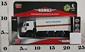 254.99 руб.
Категория*: 4Цена за штукуФ134296134296 МАШ.ТЕХНОПАРКМЕТАЛ.ИНЕРЦ.КАМАЗ АВТОТРАНС СЪЕМНЫЙ ТЕНТ 1:43 3303-25 В КОР 24ШТ.КАМАZ-25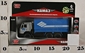 254.99 руб.
Категория*: 4Цена за штукуФ134831134831 МАШ.ТЕХНОПАРК МЕТАЛЛ.ИНЕРЦ.КАМАЗ ПОЧТА РОССИИ В/К в кор.24шт KAMAZ-27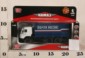 254.99 руб.
Категория*: 4Цена за штукуФ144734144734 МАШИНА ТЕХНОПАРК МЕТАЛЛ. ИНЕРЦ. ГАЗЕЛЬ ИГРУШКИ 1:43 СВЕТ+ЗВУК В КОР.(2*24шт) CT-1276-10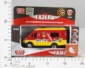 257.63 руб.
Категория*: 4Цена за штукуФ144739144739 МАШИНА ТЕХНОПАРК МЕТАЛЛ. ИНЕРЦ. ГАЗЕЛЬ МИЛИЦИЯ 1:43 СВЕТ+ЗВУК В КОР.(2*24шт) CT-1276-15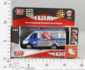 257.63 руб.
Категория*: 4Цена за штукуФ144742144742 МАШИНА ТЕХНОПАРК МЕТАЛЛ. ИНЕРЦ. ГАЗЕЛЬ МИЛИЦИЯ, СВЕТ+ЗВУК В РУСС. КОР.(2*24шт) CT-1276-18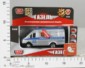 257.63 руб.
Категория*: 4Цена за штукуФ144732144732 МАШИНА ТЕХНОПАРК МЕТАЛЛ. ИНЕРЦ. ГАЗЕЛЬ ПОЧТА РОССИИ 1:43 СВЕТ+ЗВУК В КОР. CT-1276-8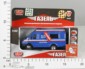 257.63 руб.
Категория*: 4Цена за штукуФ115716115716 ТАНК ТЕХНОПАРК МЕТАЛ. ИНЕРЦ., СВЕТ+ЗВУК, БАШНЯ ВРАЩАЕТСЯ В РУС. КОР. 13СМ (2*24шт) SL457WВ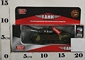 258.05 руб.
Категория*: 4Цена за штукуФ162319162319 МАШИНА ТЕХНОПАРК МЕТАЛЛ. ИНЕРЦ. ПОЧТА 1:43, СВЕТ+ЗВУК, ОТКРЫВ.ДВЕРИ В РУСС.КОР. в кор.2*24ш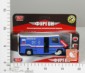 259.78 руб.
Категория*: 4Цена за штукуФ174679174679 МАШ.ТЕХНОПАРК МЕТАЛЛ. ИНЕРЦ. ЗИЛ БЫЧОК, СВЕТ+ЗВУК, ОТКРЫВ. ДВЕРИ В РУСС.КОР.в кор.2*24шт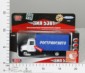 268.14 руб.
Категория*: 4Цена за штукуФ165411165411 МАШИНА ТЕХНОПАРК МЕТАЛЛ. ИНЕРЦ.1:43 ЗИЛ БЫЧОК, СВЕТ+ЗВУК ОТКРЫВ.ДВЕРИ В РУСС.КОР.в кор.2*24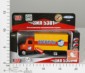 268.14 руб.
Категория*: 4Цена за штукуАртикулТоварФотографияЦена  Ф165409165409 МАШИНА ТЕХНОПАРК МЕТАЛЛ. ИНЕРЦ.1:43 ЗИЛ БЫЧОК, СВЕТ+ЗВУК ОТКРЫВ.ДВЕРИ В РУСС.КОР.в кор.2*24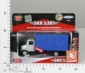 268.14 руб.
Категория*: 4Цена за штукуФ165413165413 МАШИНА ТЕХНОПАРК МЕТАЛЛ. ИНЕРЦ.1:43 ЗИЛ БЫЧОК, СВЕТ+ЗВУК, ОТКРЫВ.ДВЕРИ В РУСС.КОР.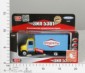 268.14 руб.
Категория*: 4Цена за штукуФ165410165410 МАШИНА ТЕХНОПАРК МЕТАЛЛ. ИНЕРЦ.1:43 ЗИЛ БЫЧОК, СВЕТ+ЗВУК ОТКРЫВ.ДВЕРИ В РУСС.КОР.в кор.2*24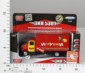 268.14 руб.
Категория*: 4Цена за штукуФ165412165412 МАШИНА ТЕХНОПАРК МЕТАЛЛ. ИНЕРЦ.1:43 ЗИЛ БЫЧОК, СВЕТ+ЗВУК ОТКРЫВ.ДВЕРИ В РУСС.КОР.в кор.2*24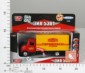 268.14 руб.
Категория*: 4Цена за штукуФ165408165408 МАШИНА ТЕХНОПАРК МЕТАЛЛ. ИНЕРЦ.1:43 ЗИЛ БЫЧОК, СВЕТ+ЗВУК ОТКРЫВ.ДВЕРИ В РУСС.КОР.в кор.2*24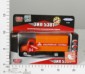 268.14 руб.
Категория*: 4Цена за штукуФ125798125798 МАШ.ТЕХНОПАРК МЕТАЛЛ.ИНЕРЦ.УРАЛ ТЕНТ,МЧС ОТКРЫВ.ДВЕРИ, СВЕТ+ЗВУК 1:43 В/К в кор.2*24шт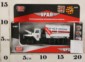 268.53 руб.
Категория*: 4Цена за штукуФ144711144711 МАШИНА ТЕХНОПАРК МЕТАЛЛ. ИНЕРЦ. ГАЗ 66 ДОРОЖНЫЕ РАБОТЫ, СВЕТ+ЗВУК В РУСС. КОР. (2*24шт)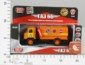 268.53 руб.
Категория*: 4Цена за штукуФ144717144717 МАШИНА ТЕХНОПАРК МЕТАЛЛ. ИНЕРЦ. ГАЗ 66 МИЛИЦИЯ, СВЕТ+ЗВУК, В РУСС. КОР.(2*24шт) CT-1299-13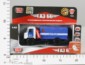 268.53 руб.
Категория*: 4Цена за штукуФ144723144723 МАШИНА ТЕХНОПАРК МЕТАЛЛ. ИНЕРЦ. ГАЗ 66 ОМОН, СВЕТ+ЗВУК, В РУСС. КОР.(2*24шт) CT-1299-22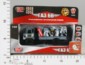 268.53 руб.
Категория*: 4Цена за штукуФ149854149854 МАШ.ТЕХНОПАРК МЕТАЛЛ.ИНЕРЦ.ГАЗ 66 МИЛИЦ,ОТКРЫВ ДВЕРИ, СВЕТ+ЗВУК,В/К в кор.2*24шт СТ-1299-15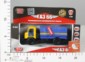 268.53 руб.
Категория*: 4Цена за штукуФ149853149853 МАШ.ТЕХНОПАРК МЕТАЛЛ.ИНЕРЦ.ГАЗ 66 МИЛИЦ,ОТКРЫВ ДВЕРИ, СВЕТ+ЗВУК,В/К в кор.2*24шт СТ-1299-14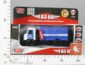 268.53 руб.
Категория*: 4Цена за штукуФ154036154036 МАШ.ТЕХНОПАРК МЕТАЛЛ. ИНЕРЦ. ГАЗ 3307 МИЛИЦИЯ, СВЕТ+ЗВУК, ОТКРЫВ. ДВЕРИ (2*24шт)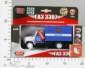 268.53 руб.
Категория*: 4Цена за штукуФ150781150781 МАШИНА ТЕХНОПАРК МЕТАЛЛ. ИНЕРЦ.1:43, ГАЗ 66 ГРУЗОВЫЕ ПЕРЕВОЗКИ В КОР. в кор.2*24шт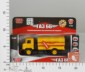 268.53 руб.
Категория*: 4Цена за штукуФ157870157870 МАШИНА ТЕХНОПАРК МЕТАЛЛ. КРАЗ ОМОН, ОТКРЫВ. ДВЕРИ, СВЕТ+ЗВУК В РУСС. КОР CT10-094-3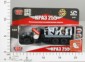 268.53 руб.
Категория*: 4Цена за штукуФ154028154028МАШИНА ТЕХНОПАРК МЕТАЛЛ. ИНЕРЦ. ГАЗ 3307 ПРОДУКТЫ, СВЕТ+ЗВУК, ОТКРЫВ. ДВЕРИ В КОР CT10-055-1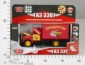 268.53 руб.
Категория*: 4Цена за штукуФ154031154031 МАШИНА ТЕХНОПАРК МЕТАЛЛ. ИНЕРЦ. ГАЗ 3307 ВОЕННАЯ ПРОКУРАТУРА, СВЕТ+ЗВУК В КОР. в кор.2*24шт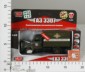 268.53 руб.
Категория*: 4Цена за штукуФ154021154021 МАШИНА ТЕХНОПАРК МЕТАЛЛ. ИНЕРЦ. КАВЗ ИГРУШКИ, ОТКРЫВ. ДВЕРИ, КАПОТ, СВЕТ+ЗВУК В КОР. в кор.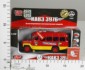 268.53 руб.
Категория*: 4Цена за штукуФ162306162306 МАШ.ТЕХНОПАРК МЕТАЛЛ. ИНЕРЦ. ГАЗ 66 БУДКА, ОМОН 1:43, СВЕТ+ЗВУК В РУСС. КОР. (2*24шт)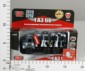 268.53 руб.
Категория*: 4Цена за штукуФ159351159351 МАШ.ТЕХНОПАРК МЕТАЛЛ. ИНЕРЦ. ГАЗ 66 БУДКА, СПЕЦНАЗ 1:43, СВЕТ+ЗВУК В РУСС. КОР.(2*24шт)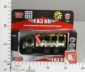 268.53 руб.
Категория*: 4Цена за штукуФ162309162309 МАШ.ТЕХНОПАРК МЕТАЛЛ. ИНЕРЦ. ГАЗ 66 САМОСВАЛ 1:43, СВЕТ+ЗВУК, ОТКРЫВ. ДВЕРИ В КОР. (2*24шт)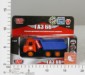 268.53 руб.
Категория*: 4Цена за штукуФ159358159358 МАШИНА ТЕХНОПАРК МЕТАЛЛ. ИНЕРЦ. ГАЗ 66 САМОСВАЛ ВОЕНСТРОЙ 1:43, СВЕТ+ЗВУК В КОР. в кор.2*24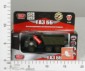 268.53 руб.
Категория*: 4Цена за штукуФ162312162312 МАШИНА ТЕХНОПАРК МЕТАЛЛ. ИНЕРЦ. ГАЗ 66 КРАН ВОЕНСТРОЙ 1:43, СВЕТ+ЗВУК В КОР. в кор.2*24шт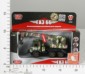 268.53 руб.
Категория*: 4Цена за штукуФ162313162313 МАШИНА ТЕХНОПАРК МЕТАЛЛ. ИНЕРЦ. ГАЗ 66 КРАН ВОЕНСТРОЙ 1:43, СВЕТ+ЗВУК В КОР. в кор.2*24шт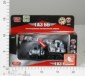 268.53 руб.
Категория*: 4Цена за штукуФ174657174657 МАШИНА ТЕХНОПАРК МЕТАЛЛ. ИНЕРЦ. БТР, СВЕТ+ЗВУК, ОТКРЫВ.ЛЮК В РУСС.КОР. в кор.2*24шт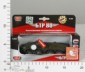 268.62 руб.
Категория*: 4Цена за штукуФ128782128782 ГАЗЕЛЬ ТЕХНОПАРК МЕТАЛ.ИНЕРЦ.ОТКРЫВ ДВЕРИ И КАПОТ 3302-19 В КОР.(48шт) GAZKUNG19-R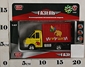 269.26 руб.
Категория*: 4Цена за штукуФ109355109355 МАШ.ТЕХНОПАРКМЕТАЛЛ.ИНЕРЦ.3303 КАМАЗ ВОЕННЫЙ, ОТКИДНАЯ КАБИНА, СЪЕМНЫЙ ТЕНТ КОР.(24шт)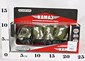 270.88 руб.
Категория*: 4Цена за штукуФ116492116492 МАШ.ТЕХНОПАРК МЕТАЛ.ИНЕРЦ.КАМАЗ ОМОН,ОТК.КАБИНА,СЪЕМН.ТЕНТ В КОР.(24ШТ.) КАМАZ-06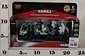 272.62 руб.
Категория*: 4Цена за штукуФ150783150783 АВТОБУС ТЕХНОПАРК МЕТАЛЛ ИНЕРЦ. СВЕТ+ЗВУК, ОТКРЫВ. ДВЕРИ, БАГАЖНИК В РУСС. КОР. 16СМ в кор.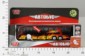 274.18 руб.
Категория*: 4Цена за штукуФ150924150924 АВТОБУС ТЕХНОПАРК МЕТАЛЛ.ИНЕРЦ. СВЕТ+ЗВУК, ОТКРЫВ. ДВЕРИ И КАПОТ В РУСС. КОР. 16СМ (2*24шт)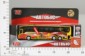 274.18 руб.
Категория*: 4Цена за штукуФ144856144856 АВТОБУС ТЕХНОПАРК МЕТАЛЛ. ИНЕРЦ. ОТК.ДВЕРИ, СВЕТ+ЗВУК В РУСС. КОР. в кор.2*24шт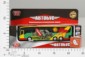 274.18 руб.
Категория*: 4Цена за штукуАртикулТоварФотографияЦена  Ф150928150928 АВТОБУС ТЕХНОПАРК МЕТАЛЛ. ИНЕРЦ. СВЕТ+ЗВУК, ОТКРЫВ. ДВЕРИ В РУСС. КОР. 16СМ (2*24шт)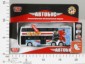 285.14 руб.
Категория*: 4Цена за штукуФ150926150926 АВТОБУС ТЕХНОПАРК МЕТАЛЛ. ИНЕРЦ. СВЕТ+ЗВУК, ОТКРЫВ. ДВЕРИ В РУСС. КОР. 16СМ в кор.2*24шт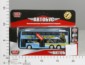 285.14 руб.
Категория*: 4Цена за штукуФ150927150927 АВТОБУС ТЕХНОПАРК МЕТАЛЛ.ИНЕРЦ.СВЕТ+ЗВУК, ОТКРЫВ.ДВЕРИ В РУСС.КОР. 16СМ (2*24шт)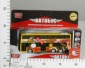 285.14 руб.
Категория*: 4Цена за штукуФ159149159149 МАШИНА ТЕХНОПАРК МЕТАЛЛ. ИНЕРЦ. 1:32, СВЕТ+ЗВУК, ОТКРЫВ. ДВЕРИ В ДИСПЛЕЕ УП-10ШТ в кор.2*4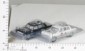 305.26 руб.
Категория*: 4Цена за штукуФ159141159141 МАШ.ТЕХНОПАРК МЕТАЛЛ. ИНЕРЦ.СТРОИТ.ТЕХНИКА, СВЕТ+ЗВУК В ДИСПЛЕЕ УП-6ШТ (2*4уп)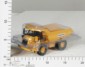 357.76 руб.
Категория*: 4Цена за штукуФ171501171501 АВТОБУС ТЕХНОПАРК МЕТАЛЛ.ИНЕРЦ.СВЕТ+ЗВУК, ОТКРЫВ.ДВЕРИ В КОР. в кор.2*24шт.802-WB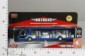 496.94 руб.
Категория*: 4Цена за штукуФ167886167886 ВЕРТОЛЕТ ТЕХНОПАРК Р/У СО СВЕТОМ, 3 КАНАЛЬНОЕ УПРАВЛЕНИЕ S032G В РУСС. КОР.(12шт)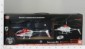 1865.63 руб.
Категория*: 4Цена за штуку